دورة تدريبية عنالإرشاد الأكاديمي                    معد النشاط / د . إبراهيم الأغبش – د ياسر جبريل التاريخ :    20   /    1   /  9 143هـ المكان / قسم اللغة العربية  عنوان النشاط/ الإرشاد الأكاديمي                 الفئة المستهدفة / أعضاء قسم اللغة العربية اهداف النشاط :بيان أهمية الإرشاد الأكاديمي.تقديم إرشاد نموذجي للطلاب .حث الطلاب على التواصل مع الأستاذ المرشد .معالجة مشكلات الطالب .محتوى النشاط /    قدم د إبراهيم الأغبش الأمين الأستاذ المشارك في قسم اللغة العربية بكلية التربية بالزلفي بالتعاون مع د ياسر جبريل الأستاذ المساعد بقسم العلوم التربوية بالكلية ، قدما دورة عن الإرشاد الأكاديمي لأعضاء قسم اللغة العربية ، واتسمت الدورة بالعرض الجيد الواضح والمفيد لكل أعضاء القسم .  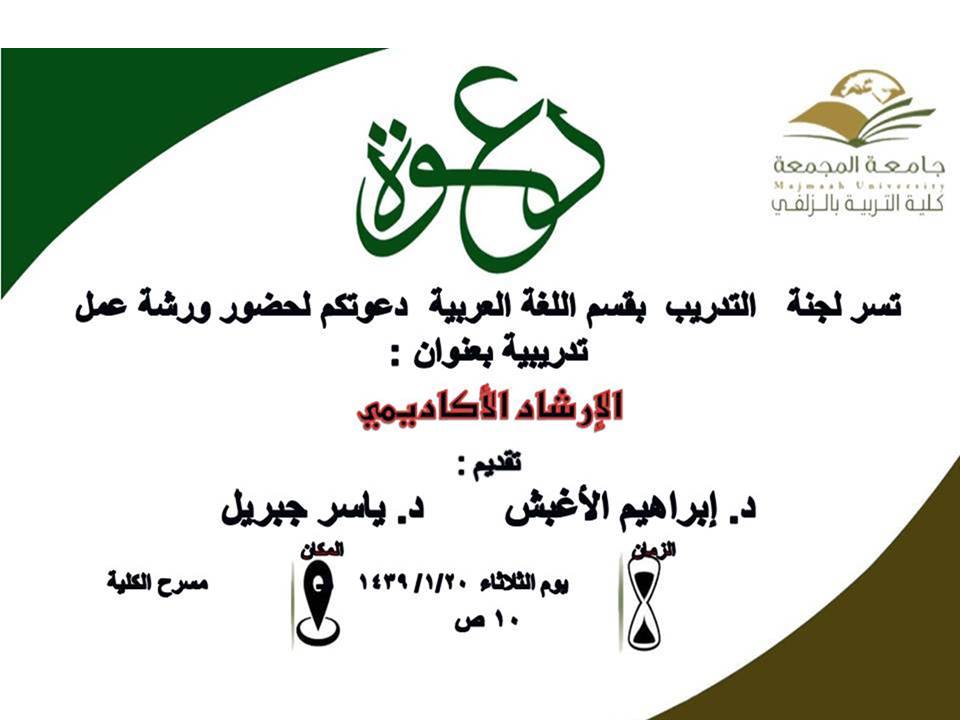 